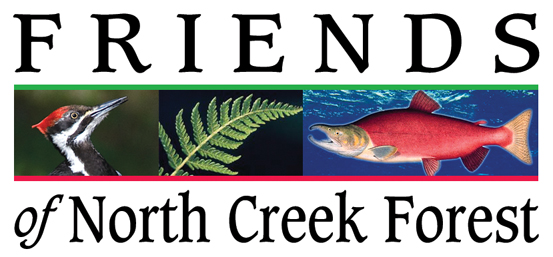 Nonprofit Environmental Organization - Paid InternshipOur Mission: 	We maintain and improve the ecological function of North 			Creek Forest through stewardship, education and 				conservation in perpetuity.Goal of this internship: Assist a highly successful grassroots environmental organization to grow from an all-volunteer organization to a staffed and sustainable asset to our community and to the City of Bothell. The intern will “shadow” our Executive Director and work in all areas of our organization.- Flexible hours - Organize/promote a variety of stewardship, educational, and fundraising events - Integrate latest and best administrative and management practices into this vigorous but currently all-volunteer organization. - Work with city government, elected officials, tribes, schools and other environmental organizations to offer an innovative blend of education, stewardship and conservation solutions. This is a six-month paid internship averaging 20 hr/wk @ $18/hrApplicant instructions: - 	Please become familiar with our organization before  	applying.  http://www.friendsnorthcreekforest.org- 	Email your cover letter, resume and portfolio to:		Jim Freese -  Executive Director		Jfreese@friendsnorthcreekforest.org		(Please keep portfolio under 5MB)Finalists will be interviewed in May. The internship runs from mid June through mid December.Basic Qualifications:- Absolute belief in our mission- Strong will to learn and to teach- Excellent communicator in all forms- Manage date in many forms- High level of computer competency- Fit for forest work in all weather Preferred Qualifications:- Course work or degree in environmental studies + business or non-profit management.- Proficient in use of social media